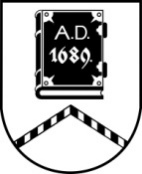 ALŪKSNES NOVADA PAŠVALDĪBAMALIENAS PIRMSSKOLAS IZGLĪTĪBAS IESTĀDE “MAZPUTNIŅŠ”„Mazputniņš”, Brenci, Malienas pagasts, Alūksnes novads, LV-4359, tālrunis 64354314, e-pasts: mazputnins@aluksne.lvIEKŠĒJAIS DOKUMENTSAPSTIPRINĀTSar Malienas pirmsskolas izglītības iestādes “Mazputniņš” vadītājas 31.08.2022. rīkojumu Nr.MPIIM/1-21/22/15KĀRTĪBA, KĀDĀ  ĪSTENOJAMI PIESARDZĪBAS PASĀKUMI COVID-19 INFEKCIJAS IZPLATĪBAS IEROBEŽOŠANAI IESTĀDĒ(stājas spēkā ar 2022.gada 1.septembri)Izdota balstoties uz grozījumiem Ministru kabineta 2021. gada 28. septembra noteikumos Nr. 662 "Epidemioloģiskās drošības pasākumi Covid-19 infekcijas izplatības ierobežošanai"  un ņemot vērā vietējo situāciju.Kārtība nosaka Malienas pirmsskolas izglītības iestādē “Mazputniņš” (turpmāk – iestāde) veicamo, īstenojot piesardzības pasākumus Covid-19 infekcijas izplatības ierobežošanai. Iestādē Covid-19 izplatības ierobežošanai ar š.g. 1.septembri tiek noteiktas sekojošas prasības Katram darbiniekam, kurš bijis kontaktā ar COVID-19 pozitīvu personu vai kuram mājās ir COVOD-19 pozitīva persona, vienu nedēļu kopš kontaktēšanās brīža ar šo personu jānēsā FFP2 respirators, katru dienu jātaisa paštests, karantīna nav jāievēro.Pozitīva paštesta gadījumā nedrīkst ierasties darbā, par pozitīvo rezultātu jāziņo darba devējam un jāvēršas pie ģimenes ārsta.Ikviens darbinieks, kurš uzskata par nepieciešamu, savā darba vietā var nēsāt sejas masku.Medmāsai, pedagogiem, skolotāju palīgiem joprojām pastiprināti jāseko bērnu veselības stāvoklim. Slimības simptomu parādīšanās gadījumā par esošo situāciju jāziņo vecākiem un jāaicina izņemt bērnu no grupas līdz veselība būs pilnībā nostabilizējusies. Vecāki mājās veic bērnam paštestu.Vecāki vajadzības gadījumā vēršas pie ģimenes ārsta.Ja slimība nav saasinājusies un nav bijusi vajadzība vērsties pie ģimenes ārsta, vecāki par kavējumu iestādē iesniedz pašu rakstītu kavējumu zīmi. Sākot ar š.g. 1.septembri varam rīkot publiskus pasākumus klātienē telpās, ievērojot telpu platības, kurās pasākumi notiek, vidēji paredzot 2 m2 vienam pasākuma dalībniekam. Pirms un pēc pasākuma telpa tiek vēdināta ar caurvēju vismaz 5 minūtes.Bērnu nodošana – pieņemšana iestādē notiek grupu garderobēs vai, ja vecāki izvēlas,  pie iestādes galvenās ieejas. Bērns tūliņ pēc ierašanās mazgā rokas ar ziepēm tekošā ūdenī un noslauka individuālajā dvielī.Iestādei nepiederošām personām ienākšana iestādē iepriekš jāsaskaņo pie iestādes vadības. Pie ienākšanas iestādē persona veic reģistrāciju, roku dezinfekciju, uzvelk bahilas, ja jāieiet grupu telpās.Lai izglītības iestādē veiktu darba pienākumus vai sniegtu kādus pakalpojumus sertifikāts par veikto vakcināciju pret Covid-19 nav obligāts, bet vēlams. Valsts apmaksātu Covid-19 testu veikšana netiek nodrošināta, darbinieki var veikt pašu apmaksātus PĶR testus.Vecākiem ir pienākums informēt grupas skolotāju, ja viņiem vai viņu bērnam parādās elpceļu infekcijas simptomi (iesnas, klepus, kakla sāpes, paaugstināta temperatūra, elpošanas traucējumi). Izteiktas infekcijas slimību gadījumā jākonsultējas ar ģimenes ārstu.Ja bērns ir bijis Covid pozitīvs vai slimojis ar kādu infekcijas slimību un slimības gaita nav noritējusi vieglā formā, bērns var atsākt apmeklēt izglītības iestādi ar ārsta izziņu (veidlapa Nr.027/u), bet, ja Covid-19 testa rezultāts bijis pozitīvs, bez nopietnām slimības pazīmēm, tad pēc 7 dienu izolācijas, ja vismaz 24 stundas nav pilnīgi nekādu slimības pazīmju, nelietojot nekādas zāles, bērns var apmeklēt izglītības iestādi ar vecāku sniegtu informāciju par veselības stāvokli.Visiem iestādes darbiniekiem un izglītojamiem stingri jāievēro visas higiēnas normas, kas noteiktas viņu darba vietās un grupās:Klepojot un šķaudot, nosegt muti un degunu ar vienreizlietojamo salveti, kuru pēc lietošanas izmest atkritumu tvertnē, un pēc tam nomazgāt rokas; ja nav vienreiz lietojamās salvetes vai kabatlakatiņa, klepot vai šķaudīt iekšējā elkoņa locītavas virsmā (piedurknē), bet nedarīt to plaukstā.Bieži un rūpīgi (vismaz 20-40 sekundes) mazgāt rokas ar ūdeni un ziepēm, t. sk. pēc klepošanas, šķaudīšanas vai deguna izšņaukšanas, pirms ēšanas, pēc tualetes apmeklējuma u.tml. vai lietot spirtu saturošu roku dezinfekcijas līdzekli.  Veikt telpu un  virsmu mitro uzkopšanu un dezinfekciju, trauku, rotaļlietu un podu mazgāšanu un dezinfekciju, izmantojot  dezinfekcijas līdzekļus, saskaņā ar šo darbu veikšanas grafikiem. Vēdināt telpas saskaņā ar telpu vēdināšanas grafikiem.Ar šo kārtību iespējams iepazīties pie iestādes informatīvā stenda un iestādes dibinātāja tīmekļvietnē www.aluksne.lv sadaļā IZGLĪTĪBA - PIRMSSKOLAS IZGLĪTĪBAS IESTĀDES – PII “Mazputniņš”.